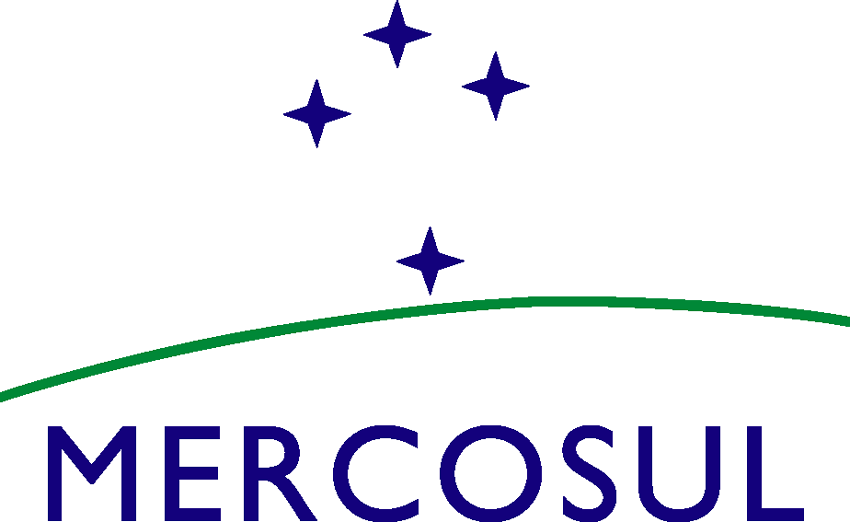 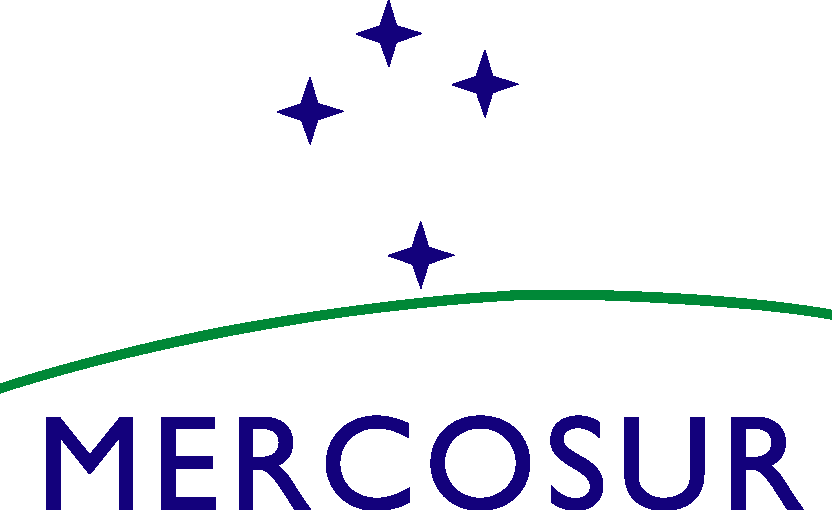 MERCOSUL/REAF/ATA N° 02/21VII REUNIÃO EXTRAORDINÁRIA DA REUNIÃO ESPECIALIZADA DE AGRICULTURA FAMILIARRealizou-se no dia 17 de agosto de 2021, no exercício da Presidência Pro Tempore do Brasil (PPTB), a VII Reunião Extraordinária da Reunião Especializada de Agricultura Familiar (REAF), pelo sistema de videoconferência, em conformidade com o disposto na Resolução GMC N° 19/12, com a presença das delegações delegação da Argentina, Brasil, Paraguai e Uruguai. As delegações de Chile e Colômbia participaram em sua condição de Estados Associados, de acordo com o disposto na Decisão CMC N° 18/04.O Coordenador Nacional da REAF do Brasil, na qualidade de Presidência Pro Tempore, iniciou o encontro dando as boas-vindas às delegações e colocando em consideração a agenda aprovada.A Lista de Participantes consta no Anexo I.A Agenda consta do Anexo II.O Resumo da Ata consta no Anexo III.Durante a reunião, trataram-se os seguintes temas: ATIVIDADES DA XXXV REAF MERCOSUL:Articulação RECM – REAF Recomendação CMC 02/18 Fomento do Cooperativismo e Asociativismo na AF do MERCOSUL.Seminario Políticas Públicas de Financiamento da AF com apoio da FAO RLC. Seminario Cooperativismo e Asociativismo da AF junto ao IICA.Definição da metodologia do Plano da Década no MERCOSUL.OUTROS TEMAS ENCAMINADOS Proposta da Recomendação do Sanidade e Inocuidade para as Produções da Agricultura Familiar. Informou-se o avance na preparação do Perfil de Projeto sobre Programa Regional de Intercambio em Inocuidade e Sanidade das AF- encomendado ao IICA. Informou-se o estado da situação do MOU IICA – REAF.  Nas próximas semanas, os referentes dos governos e organizações da AF serão convocados para desenvolver as agendas de temas da REAF.A delegação da Colômbia compartilhará na REAF o andamento dos trabalhos na Cooperação Colômbia-Brasil em Políticas Públicas para a AF.PROGRAMA DE TRABALHO 2021-2022 DA REAFDe acordo com o compromisso assumido na XXXIII Reunião ordinária da REAF, eleva-se o Programa de Trabalho 2021-2022 da REAF o qual é submetido à consideração e aprovação do GMC.PRÓXIMA REUNIÃO Acordou-se realizar a próxima reunião da REAF no dia 1 de dezembro de 2021ANEXOSOs Anexos que fazem parte da Ata são os seguintes:VII REUNIÃO EXTRAORDINÁRIA DA REUNIÃO ESPECIALIZADA DE AGRICULTURA FAMILIARMERCOSUL/REAF/ATA N° 02/21PARTICIPAÇÃO DE ESTADOS ASSOCIADOSAjuda-MemóriaAs delegações de Chile e Colômbia participaram em sua condição de Estado/s Associado/s, em conformidade com o estabelecido na Decisão CMC N° 18/04, da VII reunião extraordinária da Reunião Especializada de Agricultura Familiar (REAF), no tratamento dos seguintes temas da agenda e manifestou/aram seu acordo com respeito à Ata.Anexo ILista de participantesAnexo IIAgendaAnexo IIIResumo da AtaAnexo IVPrograma do Trabalho 2012-2022 da REAF_________________________Pela Delegação da Argentina_________________________Pela Delegação do Brasil_________________________Pela Delegação do Paraguai_________________________Pela Delegação do Uruguai_________________________Pela Delegação do Colômbia_________________________Pela Delegação do Chile